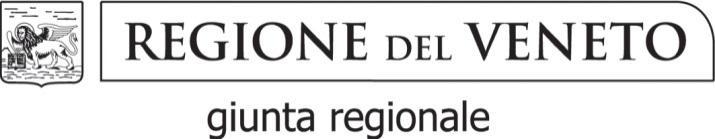 Modello n.5 bisCartellino del produttore SEMI(D.lgs. n. 386/2003 – DGR n. 3263/2004)Facciata anterioreRegione del Veneto(D.lgs. n. 386/2003 – DGR n. 3263/2004)Ditta…………………………………………………………………………………………………..Licenza n° ..………………………………………………………………………………………….Specie/Sottospecie/Varietà/ Nome Botanico…………………………………………………….Nome comune……………………………………………………………………………………….Provenienza……………………………………………..RRMB n°………………………………..Quantità  Kg………………………………………………………………………………………….Facciata posterioreCertificato principale di identità n°……………/ ………….del……..…………………………...Partita n° ……………....data …..…………….............……del Registro di Carico e ScaricoPurezza………………………………………………………………………………………………Peso di 1000 semi …………………………….…………………………………………………...Facoltà germinativa dei semi puri.………………………………………………………………...Numero semi vitali per Kg………………………………………………………………………….Trattamento del seme…………………………………………………………….………………...Modalità: vedi artt. 2 e 8 del D.Lgs. 386/03Materiale: Le etichette o cartellini  possono  essere di qualsiasi materiale purchè integri e ben leggibili .Colore di fondo: giallo per materiale “identificato alla fonte”; verde per materiale “selezionato”; rosa per materiale “qualificato”; blu per materiale “controllato”.